ПЛАН ЗАСТРОЙКИпо Компетенции «Лабораторный химический анализ»Регионального Чемпионата по профессиональному мастерству «Профессионалы» в 2024 годуг.___________, 2023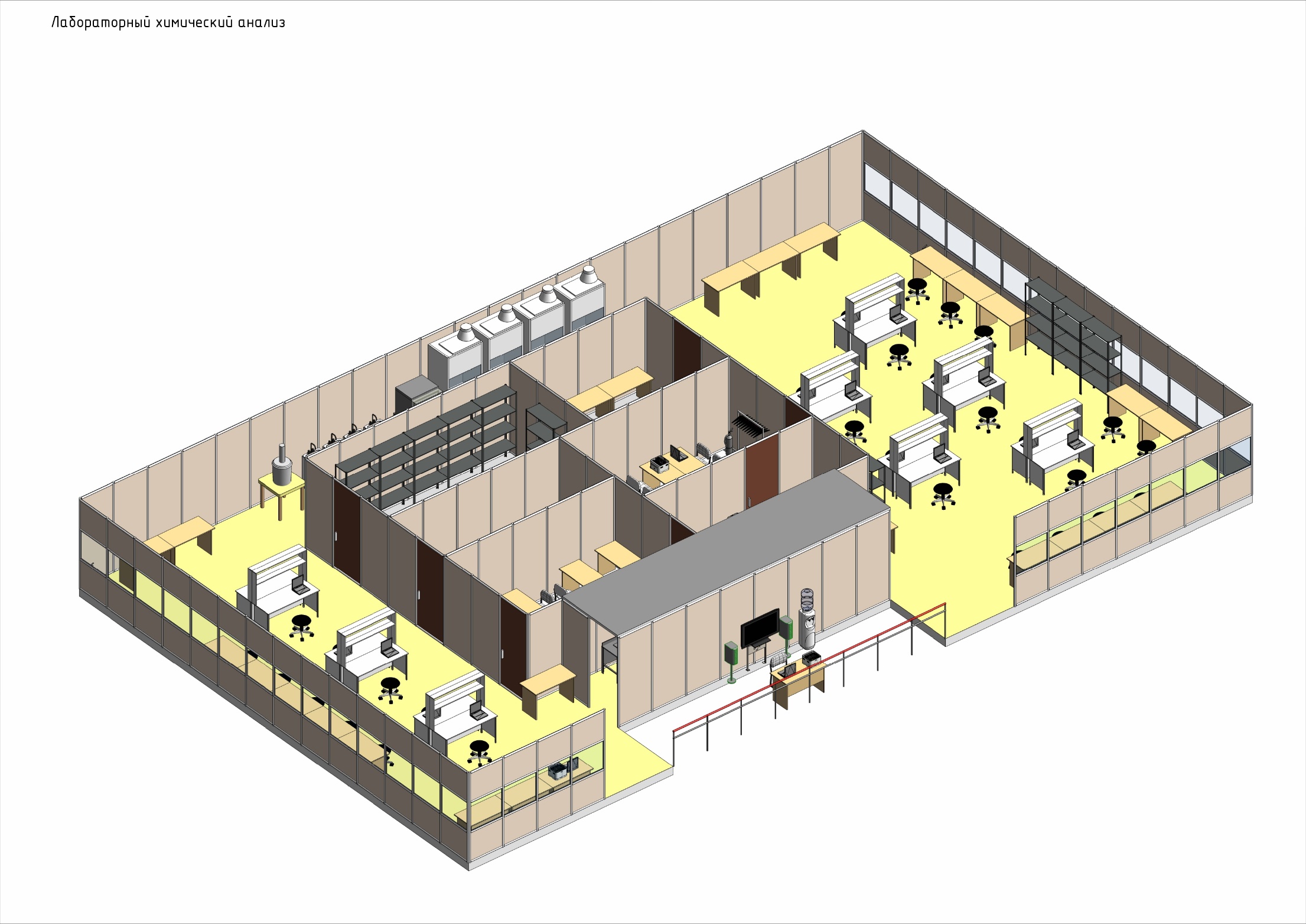 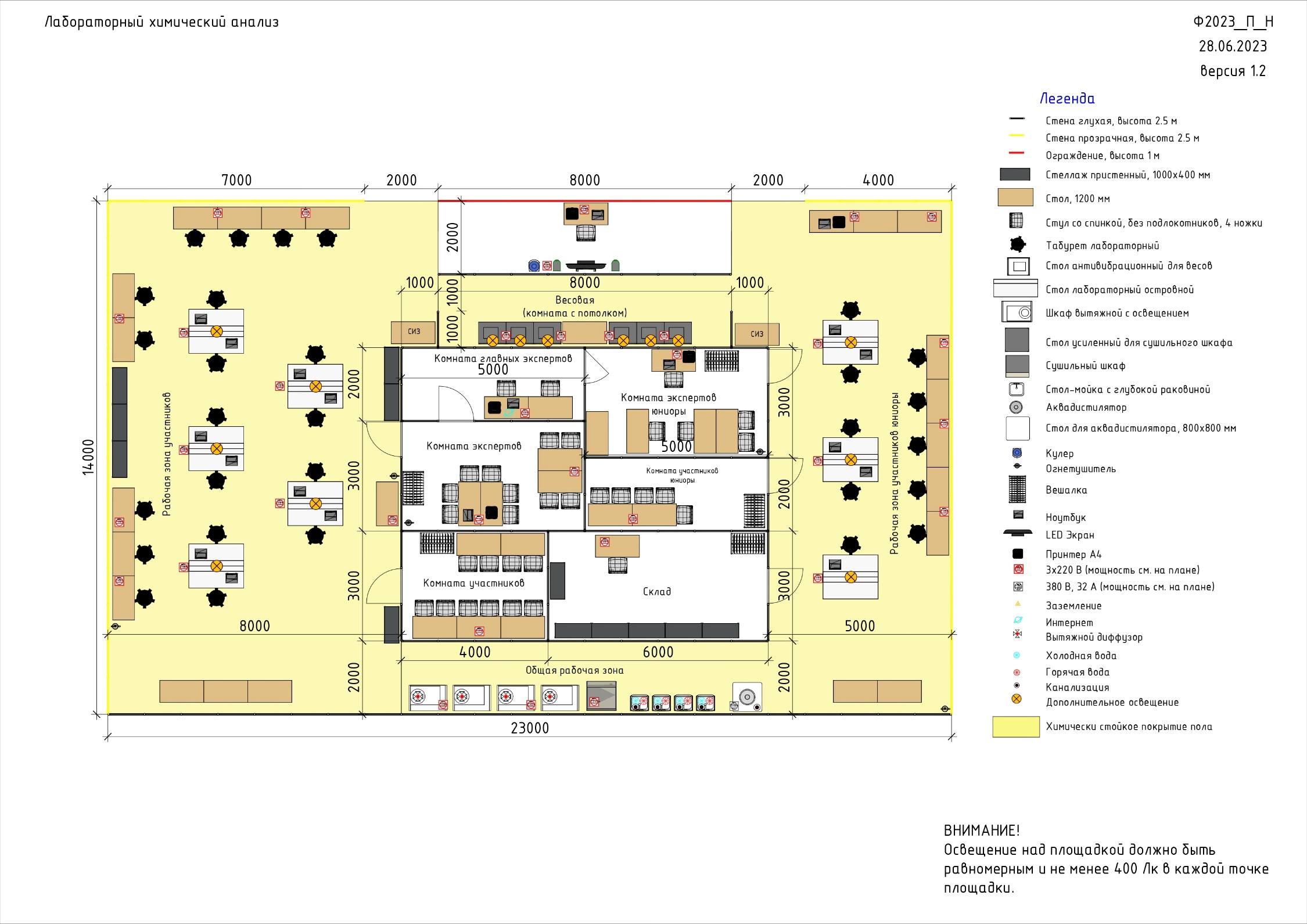 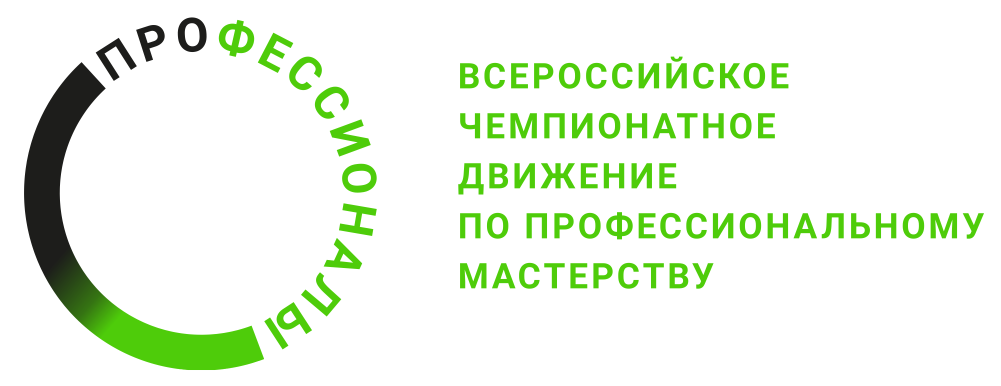 